Рецензент:Цели и задачи дисциплины (модуля) Перечень планируемых результатов обучения по дисциплине (модулю), соотнесенных с планируемыми результатами освоения образовательной программыПроцесс изучения дисциплины (модуля) направлен на формирование у обучающихся компетенций. Дисциплина (модуль) обеспечивает формирование у обучающихся компетенций, установленных образовательным стандартом.Таблица 1.  Перечень компетенций,  формируемых  дисциплиной (модулем)Планируемые результаты обучения по дисциплине (модулю) выражаются в знания, умения, навыки и (или) опыт деятельности и характеризуют этапы формирования компетенций и обеспечивают достижение планируемых результатов освоения образовательной программы.Формирование у обучающихся компетенций включает в себя следующие результаты обучения по дисциплине (модулю).Таблица 2. Результаты обученияМесто дисциплины (модуля) в структуре образовательной программыумениях, полученных обучающимися ранее в результате освоения предшествующих частей образовательной программы, которые необходимы при освоении данной дисциплины (модуля).Таблица 3.  Знания, умения, владения, опыт, необходимый для изучения дисциплины (модуля)Изучение дисциплины (модуля)Объем дисциплины (модуля) и виды учебной работыТаблица 4. Объем дисциплины (модуля) и виды учебной работыСтруктура и содержание дисциплины (модуля)Содержание дисциплины (модуля) структурировано по разделам. Трудоемкость раздела дисциплины (модуля) разбивается по видам учебных занятий с указанием отведенного на них количества академических часов и видов учебных занятий и отражается в тематическом плане.В тематическом плане указывается распределение часов по разделам дисциплины (модуля) в зависимости от видов учебных занятий. Контактная работа обучающихся с преподавателем включает в себя:Таблица 5. Структура дисциплины (модуля) в академических часахПри изучении дисциплины (модуля) предусматривается применение инновационных форм учебных занятий, развивающих у обучающихся навыки командной работы, межличностной коммуникации, принятия решений, лидерские качества.Таблица 6. Интерактивные формы проведения учебных занятийСодержание дисциплины (модуля), структурированное по разделам, включает название разделов и тематическое содержание теоретического курса занятий лекционного типа и практического курса занятий семинарского типа.Таблица 7. Тематический план занятий лекционного типаТаблица 8. Содержание разделов дисциплины (модуля)Учебно-методическое обеспечение самостоятельной работы обучающихся по дисциплине (модулю)Внеаудиторная самостоятельная работа обучающихся содержит несколько видов изучения учебного материала.Таблица 9. Вид самостоятельной внеаудиторной работы обучающихсяЗадания на самостоятельную работуФормы организации самостоятельной работы обучающихся включают темы, выносимые для самостоятельного изучения; вопросы для самоконтроля; типовые задания для самопроверки и другое.Фонд оценочных средств для проведения контроля качества выполненной самостоятельной работы по дисциплине (модулю) представлен в Приложении к данной программе дисциплины (модуля). Выполнения контрольных заданий и иных материалов проводится в соответствии с календарным графиком учебного процесса.Задания на самостоятельную работу по разделу 1Задания на самостоятельную работу по разделу 2Задания на самостоятельную работу по разделу 3Задания на самостоятельную работу по разделу 4Задания на самостоятельную работу по разделу 5Задания на самостоятельную работу по разделу 6Методические указания для обучающихся по подготовке к самостоятельной работеУчебно-методические материалы помогают обучающемуся организовать самостоятельное изучение тем (вопросов) дисциплины (модуля). Для организации самостоятельной работы созданы следующие условия:наличие и доступность необходимого учебно-методического и справочного материала;система регулярного контроля качества выполненной самостоятельной работы;консультационная помощь преподавателя.Методически самостоятельная работа обучающихся обеспечена:графиками самостоятельной работы, содержащими перечень форм и видов аудиторной и внеаудиторной самостоятельной работы обучающихся, цели и задачи каждого из них, сроки выполнения и формы контроля над нейметодическими указаниями для обучающихся по самостоятельной работе, содержащие целевую установку и мотивационную характеристику изучаемых тем, структурно-логическими и графологическими схемами по изучаемым темам, списками основной и дополнительной литературы для изучения всех тем дисциплины (модуля), теоретическими вопросами и вопросами для самоподготовки. Методические указания разработаны для выполнения целевых видов деятельности при подготовке полученных заданий на занятиях семинарского типа и др.Методический материал для самостоятельной подготовки представлен в виде литературных источников. В список учебно-методических материалов для обеспечения самостоятельной работы обучающихся входит перечень библиотечных ресурсов МГМСУ им. А.И. Евдокимова и собственных материалов, к которым обучающийся имеет возможность доступа.Таблица 10. Учебно-методическая литература для самостоятельной работы обучающихсяОценка самостоятельной работы обучающихсяКонтроль самостоятельной работы – вид контактной внеаудиторной работы обучающихся по образовательной программе. Контроль самостоятельной работы осуществляется преподавателем, ведущим занятия семинарского типа. Оценка самостоятельной работы учитывается при промежуточной аттестации обучающихся по дисциплине (модулю) в период промежуточной аттестации.Таблица 11. Критериями оценки результатов внеаудиторной самостоятельной работы являютсяФонд оценочных средств дисциплины (модуля) для проведения промежуточной аттестации по дисциплине (модулю)Контрольные задания или иные оценочные материалы для проведения промежуточной аттестации по дисциплине (модулю) представлены в виде фонда оценочных средств. Паспорт фонда оценочных средств дисциплины (модуля) для проведения промежуточной аттестации по дисциплине (модулю) включает перечень компетенций с указанием этапов их формирования; описание показателей и критериев оценивания компетенций на различных этапах их формирования, описание шкал оценивания; контрольные задания или иные материалы, необходимые для оценки знаний, умений, навыков и (или) опыта деятельности, характеризующих этапы формирования компетенций в процессе освоения образовательной программы; методические материалы, определяющие процедуры оценивания знаний, умений, навыков и (или) опыта деятельности, характеризующих этапы формирования компетенций. Фонд оценочных средств для проведения промежуточной аттестации по дисциплине (модулю) представлен в Приложении к данной программе дисциплины (модуля).Таблица 12. Фонд оценочных средств для проведения промежуточной аттестации по дисциплине (модулю)Порядок проведения, критерии и шкала оценивания промежуточной аттестацииПорядок проведения промежуточной аттестации:Аттестация по дисциплине проводится в форме зачета. Зачет включает собеседование. Зачет проводится по окончании изучения дисциплины в семестре.Оценивание обучающегося на собеседованииНа собеседовании используются следующие оценочные средства:Таблица 14. Оценивание знанийОценивание практической подготовкиКритерии оценки в соответствии с содержанием дисциплины (модуля) и практического умения выставляются с учетом:Таблица 15. Оценивание практического уменияОсновная и дополнительная учебная литература, необходимая для освоения дисциплины (модуля)Основная литератураТаблица 16. Список основной литературыДополнительная литератураТаблица 17. Список дополнительной литературыРесурсы информационно-телекоммуникационной сети «Интернет», необходимых для освоения дисциплины (модуля)Таблица 18. Ресурсы сети ИнтернетМетодические указания для обучающихся по освоению дисциплины (модуля)При изучении дисциплины (модуля) обучающиеся могут использовать материалы лекции, учебника и учебно-методической литературы, Интернет-ресурсы.Особое внимание при подготовке необходимо уделить первому практическому занятию, где закладываются основные принципы и методы освоения дисциплины (модуля), требования, предъявляемые к ним, порядок проведения занятий, критерии оценки их успеваемости. Организация и методика проведения занятий постоянно совершенствуется с учетом новых достижений в здравоохранении, возрастающих требований и интенсификации учебно-воспитательного процесса.На каждом практическом занятии обучающиеся получают задания. Преподаватель объясняет ход выполнения заданий самостоятельной работы. Преподаватель может использовать интерактивные формы проведения занятий и педагогические приемы, способствующие освоению различных компетенций обучающихся. Для максимального усвоения учебного материала проводятся письменные контрольные задания по материалам лекций и практических работ. Контрольные задания ориентированы на оценку сформированности компетенций, и мотивируют обучающихся к активной работе на занятиях лекционного и семинарского типа. Дисциплина (модуль) является практикоориентированной. Для развития навыков решения проблемных вопросов обучающиеся используют ситуационные задачи, типичные для будущей профессиональной деятельности. Критерии оценки определяются исходя из фонда оценочных средств дисциплины (модуля).Обучение дисциплине (модулю) основывается на рациональном сочетании нескольких видов учебных занятий, работа на которых обладает определенной спецификой.Таблица 19. Организация деятельности обучающегосяИнформационные технологии, используемые при осуществлении образовательного процесса по дисциплине (модулю)Перечень информационных технологий, используемых при осуществлении образовательного процесса по дисциплине (модулю), включает перечень программного обеспечения и информационных справочных систем (при необходимости).Программное обеспечениеИнформационные справочные системыМатериально-техническая база, необходимая для осуществления образовательного процесса по дисциплине (модулю)Аудиторный фондАудиторный фонд для проведения аудиторных занятий включает специальные помещения:Аудиторный фонд также включает специальные помещения:Таблица 20. Перечень помещений, необходимых для проведения аудиторных занятийМатериально-технический фондСпециальные помещения укомплектованы:Для проведения занятий лекционного типа предлагаются:Лаборатории оснащены лабораторным оборудованием:Помещения для самостоятельной работы обучающихся оснащены:Конкретные требования к материально-техническому и учебно-методическому обеспечению включают в себя следующее.Таблица 21. Перечень материально-технического обеспечения дисциплины (модуля).Библиотечный фондДисциплина (модуль) обеспечена печатными изданиями фундаментальной библиотеки, электронными изданиями электронно-библиотечной системы и учебно-методической литературой кафедры.Таблица 22. Комплектность библиотечного фондаИные сведения и (или) материалыНе предусмотрено.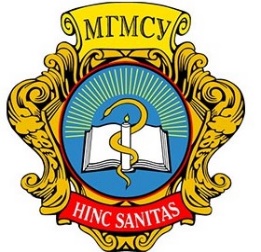 Министерство здравоохранения Российской ФедерацииФедеральное государственное бюджетное образовательное учреждение высшего образования«МОСКОВСКИЙ ГОСУДАРСТВЕННЫЙ МЕДИКО-СТОМАТОЛОГИЧЕСКИЙ УНИВЕРСИТЕТИМЕНИ А.И. ЕВДОКИМОВА»ФГБОУ ВО МГМСУ им. А.И. Евдокимова Минздрава РоссииФакультетЛечебныйКафедра(ы)Клинической функциональной диагностикиУТВЕРЖДАЮПроректор по учебной работе/ И.В. Маев  /25 июня 2019 г.М. П.РАБОЧАЯ ПРОГРАММА ДИСЦИПЛИНЫ (МОДУЛЯ)Функциональная диагностикаНаименование дисциплины и Модуля (при наличии)Программа составлена на основе требований Федерального государственного образовательного стандарта высшего образования по направлению подготовки (специальности)31.05.01 Лечебное делоКод и Наименование специальности/Направления подготовки/НаправленностьВрач-лечебникКвалификация выпускникаОчнаяФорма обученияРАССМОТРЕНАРАССМОТРЕНАРАССМОТРЕНАРАССМОТРЕНАРАССМОТРЕНАРАССМОТРЕНАРАССМОТРЕНАРАССМОТРЕНАРАССМОТРЕНАРАССМОТРЕНАРАССМОТРЕНАПрограмма обсуждена на заседании кафедрыПрограмма обсуждена на заседании кафедрыПрограмма обсуждена на заседании кафедрыПрограмма обсуждена на заседании кафедрыПрограмма обсуждена на заседании кафедрыПрограмма обсуждена на заседании кафедрыПрограмма обсуждена на заседании кафедрыКлинической функциональной диагностикиКлинической функциональной диагностикиКлинической функциональной диагностикиКлинической функциональной диагностикиНаименование кафедрыНаименование кафедрыНаименование кафедрыНаименование кафедрыПротокол от26.04.201926.04.2019№ 14№ 14№ 14№ 14№ 14№ 14№ 14№ 14Дата протоколаДата протоколаНомер протоколаНомер протоколаНомер протоколаНомер протоколаНомер протоколаНомер протоколаНомер протоколаНомер протоколаЗаведующий кафедройЗаведующий кафедрой/ Е.Н.Ющук/ Е.Н.ЮщукДолжность Должность Должность Должность ПодписьПодписьПодписьПодписьПодписьРасшифровка подписиРасшифровка подписиПРИНЯТАПРИНЯТАПРИНЯТАПРИНЯТАПРИНЯТАПРИНЯТАПРИНЯТАПРИНЯТАПРИНЯТАПРИНЯТАПРИНЯТАПрограмма одобрена на заседании Ученого Совета факультетаПрограмма одобрена на заседании Ученого Совета факультетаПрограмма одобрена на заседании Ученого Совета факультетаПрограмма одобрена на заседании Ученого Совета факультетаПрограмма одобрена на заседании Ученого Совета факультетаПрограмма одобрена на заседании Ученого Совета факультетаПрограмма одобрена на заседании Ученого Совета факультетаПрограмма одобрена на заседании Ученого Совета факультетаЛечебногоЛечебногоЛечебногоНаименование Ученого Совета факультетаНаименование Ученого Совета факультетаНаименование Ученого Совета факультетаНаименование Ученого Совета факультетаПротокол от№ № № № № № № № Дата протоколаДата протоколаНомер протоколаНомер протоколаНомер протоколаНомер протоколаНомер протоколаНомер протоколаНомер протоколаНомер протоколаПредседатель Ученого совета факультетаПредседатель Ученого совета факультетаПредседатель Ученого совета факультетаПредседатель Ученого совета факультетаПредседатель Ученого совета факультета/ Р.И. Стрюк/ Р.И. СтрюкДолжность Должность Должность Должность Должность ПодписьПодписьПодписьПодписьРасшифровка подписиРасшифровка подписиСОГЛАСОВАНОСОГЛАСОВАНОСОГЛАСОВАНОСОГЛАСОВАНОСОГЛАСОВАНОСОГЛАСОВАНОСОГЛАСОВАНОСОГЛАСОВАНОСОГЛАСОВАНОСОГЛАСОВАНОСОГЛАСОВАНОНачальник учебно-методического УправленияНачальник учебно-методического УправленияНачальник учебно-методического УправленияНачальник учебно-методического УправленияНачальник учебно-методического УправленияНачальник учебно-методического УправленияНачальник учебно-методического Управления/ Н.В. ЯрыгинДиректор фундаментальной библиотекиДиректор фундаментальной библиотекиДиректор фундаментальной библиотекиДиректор фундаментальной библиотекиДиректор фундаментальной библиотекиДиректор фундаментальной библиотекиДиректор фундаментальной библиотеки/Е.А. СтупаковаПредседатель Учебно-методического советаПредседатель Учебно-методического советаПредседатель Учебно-методического советаПредседатель Учебно-методического советаПредседатель Учебно-методического советаПредседатель Учебно-методического советаПредседатель Учебно-методического совета/О.В. ЗайратьянцДолжностьДолжностьДолжностьДолжностьДолжностьДолжностьДолжностьПодписьПодписьПодписьРасшифровка подписиСОСТАВИТЕЛИСОСТАВИТЕЛИСОСТАВИТЕЛИСОСТАВИТЕЛИСОСТАВИТЕЛИСОСТАВИТЕЛИСОСТАВИТЕЛИСОСТАВИТЕЛИСОСТАВИТЕЛИСОСТАВИТЕЛИСОСТАВИТЕЛИЗав. кафедрой, д.м.н., профессорЗав. кафедрой, д.м.н., профессорЗав. кафедрой, д.м.н., профессорЗав. кафедрой, д.м.н., профессорЗав. кафедрой, д.м.н., профессорЗав. кафедрой, д.м.н., профессор/Е.Н. Ющук/Е.Н. ЮщукДоцент кафедры, к.м.н.Доцент кафедры, к.м.н.Доцент кафедры, к.м.н.Доцент кафедры, к.м.н.Доцент кафедры, к.м.н.Доцент кафедры, к.м.н./О.В. Крикунова/О.В. КрикуноваДолжность, степеньДолжность, степеньДолжность, степеньДолжность, степеньДолжность, степеньДолжность, степеньПодписьПодписьПодписьРасшифровка подписиРасшифровка подписиСтрюк Р.И. – зав. кафедрой внутренних болезней, д.м.н., профессорФИО, ученая степень, звание, место работыДисциплина (модуль)Дисциплина (модуль)Дисциплина (модуль)Функциональная диагностикаФункциональная диагностикаФункциональная диагностикаФункциональная диагностикаФункциональная диагностикаНаименование  дисциплины и Модуля (при наличии)Наименование  дисциплины и Модуля (при наличии)Наименование  дисциплины и Модуля (при наличии)Наименование  дисциплины и Модуля (при наличии)Наименование  дисциплины и Модуля (при наличии)реализуется вбазовойбазовойбазовойчасти учебного плана по направлению подготовки (специальности)базовой/вариативнойбазовой/вариативнойбазовой/вариативной31.05.01. Лечебное дело31.05.01. Лечебное дело31.05.01. Лечебное дело31.05.01. Лечебное дело31.05.01. Лечебное делоКод и Наименование специальности/Направления подготовки/НаправленностьКод и Наименование специальности/Направления подготовки/НаправленностьКод и Наименование специальности/Направления подготовки/НаправленностьКод и Наименование специальности/Направления подготовки/НаправленностьКод и Наименование специальности/Направления подготовки/Направленностьочнойочнойформы обучения.формы обучения.формы обучения.очной/ очно-заочнойочной/ очно-заочнойЦель:Цель:Цель:Цель:Цель:Формирование у обучающихся необходимого объема знаний, практических умений и навыков по функциональной диагностике для самостоятельной работы в учреждениях амбулаторно-поликлинической помощи.Формирование у обучающихся необходимого объема знаний, практических умений и навыков по функциональной диагностике для самостоятельной работы в учреждениях амбулаторно-поликлинической помощи.Формирование у обучающихся необходимого объема знаний, практических умений и навыков по функциональной диагностике для самостоятельной работы в учреждениях амбулаторно-поликлинической помощи.Формирование у обучающихся необходимого объема знаний, практических умений и навыков по функциональной диагностике для самостоятельной работы в учреждениях амбулаторно-поликлинической помощи.Формирование у обучающихся необходимого объема знаний, практических умений и навыков по функциональной диагностике для самостоятельной работы в учреждениях амбулаторно-поликлинической помощи.Задачи:Задачи:Задачи:Задачи:Задачи:Овладение комплексом методов обследования и интерпретации данных по изображениям, графическим кривым и параметрам, полученным при работе на аппаратах для медицинской функциональной диагностики заболеваний сердечно-сосудистой и дыхательной систем.Овладение комплексом методов обследования и интерпретации данных по изображениям, графическим кривым и параметрам, полученным при работе на аппаратах для медицинской функциональной диагностики заболеваний сердечно-сосудистой и дыхательной систем.Овладение комплексом методов обследования и интерпретации данных по изображениям, графическим кривым и параметрам, полученным при работе на аппаратах для медицинской функциональной диагностики заболеваний сердечно-сосудистой и дыхательной систем.Овладение комплексом методов обследования и интерпретации данных по изображениям, графическим кривым и параметрам, полученным при работе на аппаратах для медицинской функциональной диагностики заболеваний сердечно-сосудистой и дыхательной систем.Овладение комплексом методов обследования и интерпретации данных по изображениям, графическим кривым и параметрам, полученным при работе на аппаратах для медицинской функциональной диагностики заболеваний сердечно-сосудистой и дыхательной систем.Овладение теоретическими знаниями методик проведения, показаний и противопоказаний для основных методов исследования сердечно-сосудистой и дыхательной систем в покое и при проведении функционально диагностических проб, приобретение навыков и умений анализа результатов этих проб.Овладение теоретическими знаниями методик проведения, показаний и противопоказаний для основных методов исследования сердечно-сосудистой и дыхательной систем в покое и при проведении функционально диагностических проб, приобретение навыков и умений анализа результатов этих проб.Овладение теоретическими знаниями методик проведения, показаний и противопоказаний для основных методов исследования сердечно-сосудистой и дыхательной систем в покое и при проведении функционально диагностических проб, приобретение навыков и умений анализа результатов этих проб.Овладение теоретическими знаниями методик проведения, показаний и противопоказаний для основных методов исследования сердечно-сосудистой и дыхательной систем в покое и при проведении функционально диагностических проб, приобретение навыков и умений анализа результатов этих проб.Овладение теоретическими знаниями методик проведения, показаний и противопоказаний для основных методов исследования сердечно-сосудистой и дыхательной систем в покое и при проведении функционально диагностических проб, приобретение навыков и умений анализа результатов этих проб.Освоение навыков формирования врачебного заключения в электрофизиологических терминах, принятых в функциональной диагностике.Освоение навыков формирования врачебного заключения в электрофизиологических терминах, принятых в функциональной диагностике.Освоение навыков формирования врачебного заключения в электрофизиологических терминах, принятых в функциональной диагностике.Освоение навыков формирования врачебного заключения в электрофизиологических терминах, принятых в функциональной диагностике.Освоение навыков формирования врачебного заключения в электрофизиологических терминах, принятых в функциональной диагностике.№КодСодержание компетенцииПК-1Способность и готовность к осуществлению комплекса мероприятий, направленных на сохранение и укрепление здоровья и включающих в себя формирование здорового образа жизни, предупреждение возникновения и (или) распространения заболеваний, их раннюю диагностику, выявление причин и условий их возникновения и развития, а также направленных на устранение вредного влияния на здоровье человека факторов среды его обитанияПК-5Готовность к сбору и анализу жалоб пациента, данных его анамнеза, результатов осмотра, лабораторных, инструментальных, патологоанатомических и иных исследований в целях распознавания состояния или установления факта наличия или отсутствия заболеванияПК-6Способность к определению у пациента основных патологических состояний, симптомов, синдромов заболеваний, нозологических форм в соответствии с Международной статистической классификацией болезней и проблем, связанных со здоровьем, X пересмотраПК-8Способность к определению тактики ведения пациентов с различными нозологическими формамиПК-22Готовность к участию во внедрении новых методов и методик, направленных на охрану здоровья граждан№Код компетенцииРезультаты обученияПК-1Знать  арсенал и основные характеристики (чувствительность, специфичность и др.) инструментальных методов ранней диагностики заболеваний внутренних органов.Уметь  определять показания для применения инструментальных методов ранней диагностики различных заболеваний, а также учитывать противопоказания к выбранному методу исследования.Навыки  выбор алгоритма инструментального обследования при подозрении на предполагаемую патологию внутренних органов.Приобрести опыт  выбора алгоритма инструментального обследования пациентов с наиболее распространенными заболеваниями сердечно-сосудистой и дыхательной систем.ПК-5Знать  принципы работы аппаратуры, используемой в работе с пациентами в кабинете функциональной диагностики; принципы ведения электронной документации и заполнения электронных баз данных.Уметь  надлежащим образом оформлять медицинские документы – протоколы исследования.Навыки   владение правилами эксплуатации аппаратуры для функциональных методов исследования и методик регистрации данных с помощью этой аппаратуры, правилами ведения электронной отчетности и организации баз данных на приборах функциональной диагностики.Приобрести опыт  регистрации и расшифровки электрокардиограммы, суточного мониторирования артериального давления и электрокардиограммы, спирометрии.ПК-6Знать  вероятность получения ложно-отрицательных (чувствительность) и ложно-положительных результатов (специфичность) для различных методов функциональной диагностики; типичные врачебные ошибки при выполнении методов функциональной диагностики и интерпретации их результатов.Уметь  критически анализировать заключения различных методов функциональной диагностики в зависимости от специфики метода, развернутости клинической картины заболевания, квалификации специалиста, проводящего методику, используемой аппаратуры.Навыки   владение правилами эксплуатации аппаратуры для функциональных методов исследования и методик регистрации данных с помощью этой аппаратуры, техникой статистической обработки результатов функциональных методов исследования.ПК-8Знать  алгоритмы диагностики заболеваний внутренних органов среди взрослого населения и подростков с учетом их возрастно-половых групп.Уметь  выбирать патогенетически оправданные методы диагностики заболеваний внутренних органов с учетом их возрастно-половых групп пациентов.Навыки   владение алгоритмом инструментального обследования при подозрении на предполагаемую патологию внутренних органов у пациентов различных возрастно-половых групп.Приобрести опыт  выбора алгоритма инструментального обследования пациентов с ишемической болезнью сердца различных возрастно-половых групп.ПК-22Знать – основные информационные ресурсы глобальной компьютерной сети, полезные в повышении квалификации специалиста функциональной диагностики; практические и научные аспекты инновационных методов функциональной диагностики, а также основные направления их прогресса.Уметь – использовать в своей работе информацию из глобальной компьютерной сети.Навыки – владение навыком поиска и анализа новейших рекомендаций по лечению и диагностике заданной нозологии.Дисциплина (модуль)Дисциплина (модуль)Дисциплина (модуль)Функциональная диагностикаФункциональная диагностикаФункциональная диагностикаФункциональная диагностикаФункциональная диагностикаФункциональная диагностикаНаименование дисциплины и Модуля (при наличии)Наименование дисциплины и Модуля (при наличии)Наименование дисциплины и Модуля (при наличии)Наименование дисциплины и Модуля (при наличии)Наименование дисциплины и Модуля (при наличии)Наименование дисциплины и Модуля (при наличии)изучается на 6курсе (ах) вкурсе (ах) в11семестре (ах) и базируется на знаниях ицифрой (ами)цифрой (ами)№Наименование дисциплины (модуля), практикиНеобходимый объём знаний, умений, владение ФизикаЗнать  физику ультразвука; физические основы электрокардиографии, клинического метода измерения давления крови; биомеханику внешнего дыхания; физические основы функционирования медицинской аппаратуры, назначение и основы устройства диагностической аппаратуры.Уметь  решать медико-биологические задачи с применением методов корреляционного, регрессионного и дисперсионного анализов.Навыки   владеть методами работы на медицинской аппаратуре.Приобрести опыт  работы на медицинской аппаратуре.АнатомияЗнать  анатомические термины (русские и латинские); анатомию и топографию органов, систем и аппаратов органов, детали их строения и основные функции; проекцию органов на поверхности тела.Уметь  находить и показывать на теле человека основные костные ориентиры, части и области тела.Навыки   владеть знанием размера, формы и положения любого органов и их внутреннее строение в теле человека.Приобрести опыт  знаний проекций внутренних органов, особенностей опорно-двигательного аппарата.Гистология, эмбриология, цитологияЗнать  структурную организацию клеток, тканей и органов дыхательной и сердечно-сосудистой систем; гистофункциональные особенности тканевых элементов; методы их исследования; функциональные системы организма человека, принципы их регуляции и саморегуляции при взаимодействии с внешней средой в норме и при возрастных изменениях.Уметь  анализировать гистофизиологическое состояние различных клеточных, тканевых и органных структур человека.БиохимияЗнать  химико-биологическую сущность процессов, происходящих на молекулярном и клеточном уровнях в организме человека.Уметь – интерпретировать результаты наиболее распространенных методов лабораторной и функциональной диагностики.Навыки – постановки предварительного диагноза на основании результатов лабораторного обследования пациентов.Приобрести опыт – постановки предварительного диагноза на основании результатов лабораторного обследования пациентов.Нормальная физиологияЗнать – основные закономерности развития и жизнедеятельности организма человека на основе структурной организации клеток, тканей и органов; основы физиологии возбудимых тканей, сердечно-сосудистой, дыхательной систем, вегетативной нервной системы.Уметь – интерпретировать результаты наиболее распространенных методов лабораторной и функциональной диагностики.Навыки – анализа и оценки состояния здоровья населения.ПатофизиологияЗнать – понятия этиологии, патогенеза, морфогенеза, патоморфоза болезней дыхательной и сердечно-сосудистой систем; принципы классификации болезней; основные понятия общей нозологии.Уметь – интерпретировать результаты наиболее распространенных методов лабораторной и функциональной диагностики для выявления патологических процессов в органах и системах пациентов; обосновать характер патологического процесса и его клинические проявления, принципы патогенетической терапии наиболее распространенных заболеваний, в  частности заболеваний дыхательной и сердечно-сосудистой систем.Навыки – постановки предварительного диагноза на основании результатов лабораторного и инструментального обследования пациентов.Топографическая анатомия и оперативная хирургияЗнать – топографическую анатомию дыхательной и сердечно-сосудистой систем.Уметь – находить и определять места расположения и проекции органов и их частей на поверхности тела.Навыки – определения места расположения и проекции органов и их частей на поверхности тела.Факультетская терапияЗнать – этиологию, классификацию, клинику, алгоритмы диагностики, направления и основные принципы лечения бронхолегочных заболеваний и болезней сердечно-сосудистой системы.Уметь – выставлять предварительный диагноз на основании данных субъективного и объективного обследования пациента, составлять алгоритмы диагностики и лечения наиболее распространенных заболеваний сердечно-сосудистой и дыхательной систем.Навыки – физикального обследования пациента, методика наложения электродов при снятии электрокардиограммы покоя, техника проведения спирометрии, измерения артериального давления.Приобрести опыт – физикального обследования пациентов, включая измерение артериального давления; снятия электрокардиограммы покоя, проведения спирометрии.Общественное здоровье и здравоохранение, экономика здравоохраненияЗнать – распространенность, смертность и заболеваемость сердечно-сосудистыми заболевания, заболеваниями дыхательной системы.Навыки – владение основами организации лечебно-профилактической помощи среди различных контингентов населения.Основы биомедицинской статистикиЗнать – определения понятий чувствительности и специфичности, «золотого стандарта» в диагностике и лечении заболеваний; принципы организации клинических исследований.Уметь – рассчитывать чувствительность и специфичность различных диагностических методик.Навыки – владение основами интерпретации результатов клинических исследований и интерполяции их на разные контингенты населения.Приобрести опыт – интерпретации результатов клинических исследований; расчета чувствительности и специфичности различных диагностических методик.Функциональная диагностикаНаименование дисциплины и Модуля (при наличии)является базовым для последующего освоения дисциплин (модулей), практик: Хирургические болезни, Поликлиническая терапия, Профессиональные болезни, Неотложная кардиология, Внутренние болезниНаименование  дисциплин (модулей), практик, последующего изученияВ основе преподавания дисциплины (модуля) лежат следующие виды профессиональной деятельности: Медицинская (Профилактическая деятельность, Диагностическая деятельность, Лечебная деятельность, Психолого-педагогическая деятельность), Организационно-управленческаяНаименование  видов профессиональной деятельностиОбщая трудоемкость дисциплины (модуля)Общая трудоемкость дисциплины (модуля)Общая трудоемкость дисциплины (модуля)Общая трудоемкость дисциплины (модуля)Общая трудоемкость дисциплины (модуля)Общая трудоемкость дисциплины (модуля)Функциональная диагностикаФункциональная диагностикаФункциональная диагностикаФункциональная диагностикаФункциональная диагностикаФункциональная диагностикаНаименование дисциплины и Модуля (при наличии)Наименование дисциплины и Модуля (при наличии)Наименование дисциплины и Модуля (при наличии)Наименование дисциплины и Модуля (при наличии)Наименование дисциплины и Модуля (при наличии)Наименование дисциплины и Модуля (при наличии)составляет2зачетных единиц72акад. часовОрганизационная форма учебной работыОрганизационная форма учебной работыОрганизационная форма учебной работыОрганизационная форма учебной работыОрганизационная форма учебной работыТрудоемкостьТрудоемкостьТрудоемкостьТрудоемкостьТрудоемкостьТрудоемкостьОрганизационная форма учебной работыОрганизационная форма учебной работыОрганизационная форма учебной работыОрганизационная форма учебной работыОрганизационная форма учебной работызач. ед.акад. час.по семестрам (акад.час.)по семестрам (акад.час.)по семестрам (акад.час.)по семестрам (акад.час.)Организационная форма учебной работыОрганизационная форма учебной работыОрганизационная форма учебной работыОрганизационная форма учебной работыОрганизационная форма учебной работызач. ед.акад. час.11Общая трудоемкость дисциплины (модуля)Общая трудоемкость дисциплины (модуля)Общая трудоемкость дисциплины (модуля)Общая трудоемкость дисциплины (модуля)Общая трудоемкость дисциплины (модуля)27272Контактная работа обучающихся с преподавателемКонтактная работа обучающихся с преподавателемКонтактная работа обучающихся с преподавателемКонтактная работа обучающихся с преподавателемКонтактная работа обучающихся с преподавателем4848Аудиторная работаАудиторная работаАудиторная работаАудиторная работа4848занятия лекционного типазанятия лекционного типазанятия лекционного типа1212в т.ч. часов в инт. формев т.ч. часов в инт. форме00занятия семинарского типазанятия семинарского типазанятия семинарского типа3636в т.ч. часов в инт. формев т.ч. часов в инт. форме00Внеаудиторная работаВнеаудиторная работаВнеаудиторная работаВнеаудиторная работа00Самостоятельная работаСамостоятельная работаСамостоятельная работаСамостоятельная работаСамостоятельная работа2424Промежуточная аттестация:Промежуточная аттестация:Промежуточная аттестация:Промежуточная аттестация:Зачет00Промежуточная аттестация:Промежуточная аттестация:Промежуточная аттестация:Промежуточная аттестация:занятия лекционного типа, занятия семинарского типа, групповые консультации, индивидуальную работу обучающихся с преподавателем, а также аттестационные испытания промежуточной аттестации обучающихсяВиды контактной работы обучающихся с преподавателем№ п/пРаздел дисциплины (модуля)Семестр (1-12)Общая трудоемкость из них:из них:из них:из них:из них:из них:из них:из них:№ п/пРаздел дисциплины (модуля)Семестр (1-12)Общая трудоемкость Контактная работа обучающихся с преподавателемКонтактная работа обучающихся с преподавателемКонтактная работа обучающихся с преподавателемКонтактная работа обучающихся с преподавателемКонтактная работа обучающихся с преподавателемКонтактная работа обучающихся с преподавателемКонтактная работа обучающихся с преподавателемСамостоятельная работа№ п/пРаздел дисциплины (модуля)Семестр (1-12)Общая трудоемкость Аудиторная работаАудиторная работаАудиторная работаАудиторная работаАудиторная работаАудиторная работаВ/а работаСамостоятельная работа№ п/пРаздел дисциплины (модуля)Семестр (1-12)Общая трудоемкость ЛекцииСеминарыПЗПрактикумЛРКоллоквиумСамостоятельная работаКлиническая электрокардиография11122–6––––4Суточное мониторирование электрокардиограммы11122–6––––4Функциональные нагрузочные пробы11122–6––––4Клиническая эхокардиография11122–6––––4Суточное мониторирование артериального давления11122–6––––4Методы исследования функции внешнего дыхания11122–6––––4Итого:7212–36––––24№ п/пРаздел /тема дисциплины (модуля)Вид занятияИспользуемые интерактивные формы проведения занятийКлиническая электрокардиографияПЗГрупповые дискуссии с использованием визуализированных тестовых заданий; ситуационных задач, обучающих видеоматериалов.Суточное мониторирование электрокардиограммыПЗГрупповые дискуссии с использованием визуализированных тестовых заданий; ситуационных задач, обучающих видеоматериалов.Функциональные нагрузочные пробыПЗГрупповые дискуссии с использованием визуализированных тестовых заданий; ситуационных задач, обучающих видеоматериалов.Клиническая эхокардиографияПЗГрупповые дискуссии с использованием визуализированных тестовых заданий; ситуационных задач, обучающих видеоматериалов.Суточное мониторирование артериального давленияПЗГрупповые дискуссии с использованием визуализированных тестовых заданий; ситуационных задач, обучающих видеоматериалов.Методы исследования функции внешнего дыханияПЗГрупповые дискуссии с использованием визуализированных тестовых заданий; ситуационных задач, обучающих видеоматериалов.№ п/пРаздел дисциплины (модуля)Тема лекции и ее содержаниеКлиническая электрокардиографияЛекция 1.Нормальная электрокардиограмма. Строение проводящей системы сердца. Формирование нормальной электрокардиограммы. Алгоритм анализа электрокардиограммы. Электрокардиограмма при нарушениях ритма и проводимости сердца. Электрокардиограмма при ишемической болезни сердца. Суточное мониторирование электрокардиограммыЛекция 2.Методика проведения, показания, диагностическая чувствительность и специфичность суточного мониторирования электрокардиограммы. Анализ электрокардиограммы при холтеровском мониторировании. Нормативные параметры электрокардиограммы. Нарушения ритма сердца у здоровых лиц по данным суточного мониторирования электрокардиограммы.Функциональные нагрузочные пробыЛекция 3.Виды функциональных нагрузочных проб. Виды нагрузок. Физиология нагрузочного тестирования. Электрокардиографический контроль при проведении динамических нагрузок. Комплексная оценка результатов нагрузочных проб и формирование заключения.Клиническая эхокардиографияЛекция 4.Показания, техника проведения эхокардиографии. Методика расчета основных показателей. Эхокардиографические признаки основных заболеваний сердца. Допплерэхокардиография.Суточное мониторирование артериального давленияЛекция 5.Возможности и ограничения суточного мониторирования артериального давления. Основные показатели суточного мониторирования артериального давления. Оценка эффективности антигипертензивной терапии.Методы исследования функции внешнего дыханияЛекция 6.Методы исследования функции внешнего дыхания. Спирометрия. Возможности и ограничения методики, техника проведения. Обструктивный и рестриктивный тип вентиляционных нарушений. Тест с бронхолитиком.№ п/пРаздел дисциплины (модуля)Содержание раздела дисциплины (модуля) структурированное по темамКлиническая электрокардиографияТема 1.Техника регистрации ЭКГ. Нормальная электрокардиограмма. Электрокардиография при гипертрофии предсердий и желудочков. Электрокардиография при нарушениях проводимости. Электрокардиография при нарушениях ритма. Электрокардиография при ишемической болезни сердца.Суточное мониторирование электрокардиограммыТема 2.Техника регистрации и анализа суточной электрокардиограммы. Нормативные параметры суточной электрокардиограммы в сравнении с параметрами электрокардиограммы пока. Показания к выполнению суточного мониторирования электрокардиограммы. Протокол суточного мониторирования электрокардиограммы. Основные ошибки при проведении суточного мониторирования электрокардиограммы.Функциональные нагрузочные пробыТема 3.Оснащение кабинета функциональной диагностики. Техника и условия проведения функциональных нагрузочных проб. Показания и противопоказания к различным видам нагрузочных проб. Контроль безопасности проведения динамических нагрузок. Комплексная оценка результатов нагрузочных проб и формирование заключения.Клиническая эхокардиографияТема 4.Показания, техника проведения эхокардиографии. Протокол эхокардиографического исследования. Эхокардиографические признаки ишемической болезни сердца (инфаркт миокарда и его осложнения), врожденных и приобретенных пороков сердца (ревматическая болезнь сердца, инфекционный эндокардит), тромбоэмболии легочной артерии, кардиомиопатий.Суточное мониторирование артериального давленияТема 5.Техника регистрации и анализа суточных колебаний артериального давления. Протокол суточного мониторирования артериального давления. Формирование заключения по результатам суточного мониторирования артериального давления у здорового человека и у пациентов с артериальной гипертензией. Оценка эффективности антигипертензивной терапии.Методы исследования функции внешнего дыханияТема 6.Техника проведения спирометрии. Протокол спирометрии. Формирование заключения по результатам спирометрии у здоровых людей и пациентов с различной патологией дыхательной и сердечно-сосудистой систем. Провокационные тесты, показания, техника проведения, формирование заключения.№ п/пВид самостоятельной работыРабота с литературными и иными источниками информации по изучаемому разделуРабота с электронными образовательными ресурсамиЦель задания:Формирование знаний для самостоятельного снятия и интерпретации электрокардиограммыСодержание работы обучающегося:Работа с литературными источниками информации, составление конспектаКод формируемой компетенцииПК-1, ПК-5Задания для самостоятельной работы:Задания в тестовой формеФорма контроляТестированиеИсточники:Основная литератураЦель задания:Формирование знаний для записи и интерпретации протокола суточного мониторирования электрокардиограммыСодержание работы обучающегося:Изучение национальных российских рекомендаций по применению методики холтеровского мониторирования в клинической практике, составление конспектаКод формируемой компетенцииПК-1, ПК-5, ПК-6, ПК-22Задания для самостоятельной работы:Задания в тестовой формеФорма контроляТестированиеИсточники:Официальный сайт Российского кардиологического общества: www.scardio.ruЦель задания:Формирование знаний для выбора, применения и интерпретации результатов функциональных нагрузочных проб у кардиологических пациентов различных возрастных группСодержание работы обучающегося:Изучение национальных рекомендаций и рекомендаций Европейского кардиологического общества по диагностике и лечению стабильной стенокардии, составление конспектаКод формируемой компетенцииПК-1, ПК-5, ПК-6, ПК-8, ПК-22Задания для самостоятельной работы:Задания в тестовой формеФорма контроляТестированиеИсточники:Официальный сайт Российского кардиологического общества: www.scardio.ruЦель задания:Формирование знаний для назначения и интерпретации результатов эхокардиографииСодержание работы обучающегося:Работа с литературными источниками информации, с электронными образовательными ресурсами по изучаемому разделу, составление конспектаКод формируемой компетенцииПК-1, ПК-5, ПК-22Задания для самостоятельной работы:Задания в тестовой формеФорма контроляТестированиеИсточники:Медицинский сервер им. Антонио Мария Вальсальвы www.valsalva.ruЦель задания:Формирование знаний для записи и интерпретации протокола суточного мониторирования артериального давленияСодержание работы обучающегося:Изучение национальных рекомендаций по диагностике и лечению артериальной гипертензии, составление конспектаКод формируемой компетенцииПК-1, ПК-5Задания для самостоятельной работы:Задания в тестовой формеФорма контроляТестированиеИсточники:Официальный сайт Российского кардиологического общества: www.scardio.ruЦель задания:Формирование знаний для записи и интерпретации спирограммыСодержание работы обучающегося:Работа с литературными источниками информации, составление конспектаКод формируемой компетенцииПК-1, ПК-5Задания для самостоятельной работы:Задания в тестовой формеФорма контроляТестированиеИсточники:Основная литература№ п/пНаименованиеПод редакцией Васюка Ю.А. Функциональная диагностика в кардиологии: клиническая интерпретация. Учебное пособие для врачей, Москва: «Практическая медицина», 2012Форма контроляОценкаКритерии оценкиТестированиеЗачтеноКол-во верных ответов: 	7-10ТестированиеНе зачтеноКол-во верных ответов: 	6 и менееОценочные средстваКоличествоКонтрольные вопросы60Ситуационные задачи45Практические задания10Оценка Критерии оценкиЗачтеноЗнает основной материал дисциплины; при ответе на вопросы не допускает грубых ошибок, демонстрирует способность к систематизации знаний и клиническому мышлению, умеет провести анализ сложившейся ситуации, объяснить алгоритм обследования, знает показания, противопоказания и методики проведения описываемых исследований. Не зачтеноПри ответе обнаружено непонимание основного содержания теоретического материала или допущен ряд существенных ошибок. Ответ носит поверхностный характер; наблюдаются неточности в использовании научной терминологии. Обучающийся не знает противопоказаний, показаний и методики проведения описываемых исследований.Интерпретации результатов исследованийОценка Критерии оценкиЗачтеноУмеет расшифровывать спирограмму, протокол суточного мониторирования артериального давления, электрокардиограмму, рассчитывать и интерпретировать основные показатели, формировать и анализировать заключениеНе зачтеноНе умеет расшифровывать спирограмму, протокол суточного мониторирования артериального давления, электрокардиограмму, рассчитывать и интерпретировать основные показатели, формировать и анализировать заключение№ п/пНаименованиеЭКГ при аритмиях: атлас [Электронный ресурс] / Колпаков Е.В., Люсов В.А., Волов Н.А. - М.: ГЭОТАР-Медиа, 2013. - http://www.studmedlib.ru/book/ISBN9785970426036.htmlАтлас ЭКГ [Электронный ресурс]: учебное пособие / Ю.В. Щукин, Е.А. Суркова, В.А. Дьячков - М.: ГЭОТАР-Медиа, 2012. - http://www.studmedlib.ru/book/06-COS-2340.htmlПропедевтика внутренних болезней. Кардиология [Электронный ресурс]: учебное пособие / Ивашкин В.Т., Драпкина О.М. - М.: ГЭОТАР-Медиа, 2011. - http://www.studmedlib.ru/book/ISBN9785970419632.htmlЭКГ при инфаркте миокарда: атлас [Электронный ресурс] / Люсов В.А., Волов Н.А., Гордеев И.Г. - М.: ГЭОТАР-Медиа, 2009. - http://www.studmedlib.ru/book/ISBN9785970412640.htmlРуководство по кардиологии. Том 3 [Электронный ресурс]: учебное пособие / Под ред. Г.И. Сторожакова, А.А. Горбаченкова. - М.: ГЭОТАР-Медиа, 2009. - http://www.studmedlib.ru/book/ISBN9785970409657.html№ п/пНаименованиеУльтразвуковая диагностика [Электронный ресурс]: Учеб. пос. / Насникова И.Ю., Маркина Н.Ю. – М. : ГЭОТАР-Медиа, 2008. – http://www.studmedlib.ru/book/ISBN9785970407790.html№ п/пНаименование ресурсаАдрес сайтаОфициальный сайт Российского кардиологического обществаwww.scardio.ruОфициальный сайт Европейского кардиологического общества www.escardio.orgМедицинский сервер им. Антонио Мария Вальсальвыwww.valsalva.ruКаталог электронных библиотекhttp://www.aonb.ru/iatp/guide/library.html Электронная библиотека Российской государственной библиотеки (РГБ)https://www.rsl.ru/Электронная библиотека учебниковhttp://studentam.net/ Вид учебных занятийОрганизация деятельности обучающегосяЛекцияНа лекциях излагаются основные теоретические положения, новые научные достижения и перспективы развития функциональной диагностики. Лекция носит актуальный и проблемный характер.Обучающийся ведет конспект лекций: кратко, схематично, последовательно фиксирует основные положения, выводы, формулировки. Обозначает вопросы, термины, материалы, которые вызывают трудности.Практические занятияПрактические занятия имеют цель углубления и закрепления теоретических знаний. На них особое внимание уделяется решению ситуационных задач, отработки практических навыков, просмотру видеозаписей по заданной теме, групповому разбору клинических ситуаций, проводится обсуждение наиболее сложных вопросов изучаемого материала в целях углубления и закрепления знаний обучающихся, полученных ими на лекциях и в процессе самостоятельной работы над учебным материалом. При проведении практических занятий особое внимание уделяется проработке алгоритмов обследования пациентов с различной патологией сердечно-сосудистой и дыхательной систем. Демонстрация изучаемых методик проводится в кабинете функциональной диагностики на базе учебного центра МГМСУ им. А.И. Евдокимова.Самостоятельная работаСамостоятельная работа, проводимая под руководством преподавателей, предназначена для изучения нового материала, практического закрепления знаний и умений и обучения студентов индивидуальному выполнению задания. Работа с конспектом лекции; повторная работа над учебным материалом учебника, дополнительной литературы, электронных ресурсов; составление таблиц и конспектов для систематизации учебного материала; ответы на контрольные вопросы.Информационные технологии, используемые в учебном процессе:Визуализированные лекцииДоступность конспектов лекций через сеть ИнтернетВидеофильмыОрганизация групповых дискуссийДля повышения качества подготовки и оценки полученных компетенций часть занятий проводится с использованием программного обеспечения:Пакет прикладных программ Office Standard 2010.Электронная библиотека медицинского вуза "Консультант студента" адрес: http://www.studmedlib.ru/bookПри реализации образовательной программы для изучения дисциплины (модуля)Функциональная диагностикаНаименование дисциплины и Модуля (при наличии)используются следующие компоненты материально-технической базы МГМСУ им. А.И. Евдокимова: аудиторный фонд, материально-технический фонд, библиотечный фонд.учебные аудитории для проведения занятий лекционного типаучебные аудитории для проведения текущего контроля и промежуточной аттестацииучебные аудитории для проведения групповых и индивидуальных консультацийлаборатория, оснащенная специализированным оборудованием и расходным материалом для проведения инструментальных исследованийНазначение помещенийпомещения для самостоятельной работыпомещения для хранения и профилактического обслуживания учебного оборудования.Назначение помещений№ п/пМестонахождения аудиторного фондаМЦ МГМСУ, ул.Кусковская,1, 5 этаж, лекционный залМЦ МГМСУ, ул.Кусковская,1, 5 этаж, каб. 506, учебная комнатаМЦ МГМСУ, ул.Кусковская,1, каб. функциональной диагностики специализированной мебелью и техническими средствами обучения, служащими для представления учебной информации большой аудитории.Материально-техническое обеспечение наборы учебно-наглядных пособий, обеспечивающие тематические иллюстрацииМатериально-техническое обеспечение аппарат для диагностики функций внешнего дыхания, дефибриллятор-монитор автоматический портативный, измеритель пиковой скорости выдоха (пикфлоуметр) со сменными мундштуками, инфузомат, медицинские весы, спирометр, спирограф, тонометр, ультразвуковой сканер, штатив для длительных инфузионных вливаний, электрокардиограф, велотренажер, комплекс суточного мониторирования артериального давления и электрокардиограммы.Материально-техническое обеспечение компьютерной техникой с возможностью подключения к сети "Интернет" и обеспечением доступа в электронную информационно-образовательную среду организации.Материально-техническое обеспечение№ п/пНаименование темы занятияОборудованиеКлиническая электрокардиографияМультимедийный комплекс: ноутбук с программным обеспечением (Office Standard 2010), проектор Epson; электрокардиографСуточное мониторирование электрокардиограммыМультимедийный комплекс: ноутбук с программным обеспечением (Office Standard 2010), проектор Epson; комплекс суточного мониторирования артериального давления и электрокардиограммы, электрокардиографФункциональные нагрузочные пробыМультимедийный комплекс: ноутбук с программным обеспечением (Office Standard 2010), проектор Epson; велотренажер, ультразвуковой сканер, дефибриллятор-монитор автоматический портативный, медицинские весы, тонометр, штатив для длительных инфузионных вливаний, электрокардиографКлиническая эхокардиографияМультимедийный комплекс: ноутбук с программным обеспечением (Office Standard 2010), проектор Epson; ультразвуковой сканерСуточное мониторирование артериального давленияМультимедийный комплекс: ноутбук с программным обеспечением (Office Standard 2010), проектор Epson; комплекс суточного мониторирования артериального давления и электрокардиограммы, тонометрМетоды исследования функции внешнего дыханияМультимедийный комплекс: ноутбук с программным обеспечением (Office Standard 2010), проектор Epson; аппарат для диагностики функций внешнего дыхания, измеритель пиковой скорости выдоха (пикфлоуметр) со сменными мундштуками, спирометр, спирограф№ п/пСостав библиотечного фондаОсновная и дополнительная литература в библиотекеИнтернетСтенд кафедры